У К Р А Ї Н АГОЛОВА ЧЕРНІВЕЦЬКОЇ ОБЛАСНОЇ РАДИ__________________________________________________________________________________________РОЗПОРЯДЖЕННЯ15 листопада 2021 р.								№ 347-нПро відзначення 
Валентина МІЗЮКА
Відповідно до Положення про Почесну грамоту Чернівецької обласної ради, затвердженого рішенням 2-ї сесії обласної ради VІІІ скликання від 31.03.2021 № 99-2/21, розглянувши клопотання громадської організації «Об’єднання адвокатів, які надають безоплатну правову допомогу» від 22.10.2021 № 01, нагородити Почесною грамотою Чернівецької обласної радиза сумлінну працю, високий професіоналізм, вагомі особисті досягнення у справі захисту прав і свобод громадян, розбудови правової держави та з нагоди професійного свята – Дня адвокатури.Голова обласної ради		                                               Олексій БОЙКОМІЗЮКА
Валентина Вікторовичаадвоката Регіонального центру з надання безоплатної вторинної правової допомоги у Чернівецькій області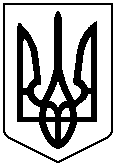 